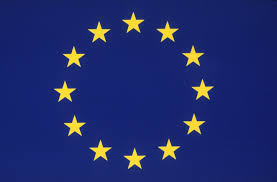 MUSTAFA VASIF KARSLIGİL PRIMARY SCHOOL  ERASMUS + PROJECT   EXAMNAME/SURNAME: 					CLASS:CHOOSE THE BEST ANSWER:What is the name of our Project?The Big Ben			c) EuropeanEnglish Learning Friends		d) Turkish styleWhich of the countries below are the partners of our Project?Spain-Germany-France-Bulgaria	Crotia- Poland- Finland-Czech Republic-Italy- GreeceSerbia-Austria-Belgium- Germany	Azerbaijan-Iraq- Syria-FranceWhat is the name of our mascot ?Keloğlan				c) Santa ClausNasreddin Hodja			d) EramusWhat is  the  capital city of Crotia?Rome				c) Zagrebİstanbul				d) BerlinWhich one is a famous landmark in London?The Statue of Liberty		c) The Pisa TowerThe Big Ben				d) The Eiffel TowerWho is the Queen of Britain?Queen Elizabeth			c) Queen VictoryQueen Cassandra			d) Queen FatımaWhat is the capital city of England?Paris				c) ManchesterLondon				d) Helsinki What colour are the sightseeing buses in London?a)     blue 				c) redb)     purple				d) yellowWhat  is the currency of England?Sterlin				c) LiraYen					d) EuroWhat language is spoken in  England?German				c) Italian Turkish				d) EnglishWhere is England? It is in Asia.				c) It is in Africa.It is in Europe.			d) It is in America.What nationality are you?I’m Germany			c) I’m EnglishI’m Finland				d) I’m Crotia How many languages do you speak?I speak two languages		c) I speak a car I speak France			d) I speak swimmingMay I borrow your umbrella?Sorry, of course			c) No, I’m sorry. It’s broken.Yes, I’m sorry.			d) No, here you are.What  festival do we celebrate on 23rd of April in Turkey?The Youth and the Sports Festival	c) Ramadan FestivalChildren’s Day.			d) Easter FestivalWhat type of films do you like?I like dodge games			c) I like horror film.I like jazz.				d) I like reading a book.Where are you from? I’m from Greece.			c) I’m from ItalianI’m from Finnish.			d) I’m Greece.What is the capital city of Turkey?It’s Istanbul				c) It’s OrduIt’s Ankara				d) It’s LondonWhat is the weather like in Finland  in winter? (-25◦C)It’s sunny and hot.			c) It’s snowy and cold.It’s rainy and hot 			d) It’s sunny and cool.When do we celebrate The Republic Day in Turkey?On 23rd of April			c) On 30th of AugustOn 29th of October 			d) On 19th of May               Turkish ELF Team/2017                                                            